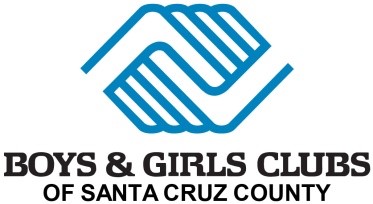 Essential Care & Support Program: Fall 2020Overview: This program is open to Essential Services workers who reside and work in Santa Cruz County. Due to CDC guidance for school settings, this program will be open to ages 6-18 and has capacity limits. We will be providing support while our youth are “online and in class”. All Clubhouses in this program will follow the social distancing, sanitation, and hygiene practices described in the following link: https://www.cdc.gov/coronavirus/2019-ncov/community/schools- childcare/index.html  REGISTRATION INFORMATION:August 3-5th: Priority 1: Current member, currently enrolled in summer program, essential care worker.August 6-8th: Priority 2: Current member, not currently enrolled in summer program, essential care worker.***Must show proof of employment with phone # for essential work***Hours of Operation: 8:00 a.m. - 6:00 p.m.Monday - Friday. START DATE: AUGUST 17TH. WE WILL RUN A 6 WEEK SESSION THEN OPERATE A MONTH TO MONTH SESSION. (YOU DO NOT NEED TO RE-REGISTER)(Live Oak has MWF and Tu/Th Options. $75.00/week for MWF and $50.00/week for Tu/Thurs.) Cost: $100.00 per week with Boys & Girls Club annual membership ($100/year) Locations:Downtown Clubhouse 543 Center St Santa Cruz, CA 95060Joe & Linda Aliberti Clubhouse 5060 Scotts Valley Dr Scotts Valley, CA 95066Live Oak Clubhouse 925 17th Ave Santa Cruz, CA 95062Meals, Snacks, Beverages: (Check below for what your designated Clubhouse provides) Downtown Clubhouse: Morning and afternoon snacks, only.Joe & Linda Aliberti Clubhouse: Morning and afternoon snacks only Live Oak Clubhouse: Morning and afternoon snacks as well as lunch. If you send your child with snacks/meal from home, please note that refrigeration may not be available, so please send all items in a lunch bag or small cooler labeled with your child’s name. Meals should be ready-to-serve - no heating required. Please also send your child with a reusable water bottle labeled with their name.  Staff to Child Ratio: Programs will be staffed by youth development professionals who have been fingerprinted and background checked. As detailed in guidelines from Public Health, children will be divided into stable groups of 12 or fewer and will not change from one group to another. All groups will be assigned a stable team of staff for morning and afternoon / evening staff shifts.  Staff Training: Staff at each site will review the July 20th, 2020 Public Health Advisory on Novel Coronavirus (COVID-19) Guidance and coordinate schedules to ensure meals, activity time, and toileting activities are kept separate for each group. Staff will also receive training on proper techniques in taking temperatures. An emphasis will be placed on teaching and practicing infection control measures and social distancing detailed in the advisory.  Health & Safety Checks: It is vital that all parents and guardians keep children at home if they are sick until a fever has been gone for at least 24 hours without the use of medicine. Each Clubhouse is equipped with a thermometer and will check temperatures upon check-in each day and throughout the program. If possible, please check your child’s temperature before arriving in order to minimize exposure. If a child’s temperature is above the threshold noted below, they will be excluded from participation.  Health Questionnaire at Intake:Staff and parents will be required to respond to the following questionnaire daily upon intake. ● Do you or your child live with, or have you had close contact with anyone with: • a prolonged cough? • fever or flu-like symptoms? • anyone who has been diagnosed with COVID-19 within the last 14 days? ● Do you or your child have a fever, cough and/or shortness of breath? For children, fever is 100.4 degrees for forehead or ear thermometer, 99 degrees or higher with armpit thermometer or 99.5 with oral thermometer. ● Do you or your child have any other signs of communicable illness such as a cold or flu? ● Have you or your child experienced diarrhea or vomiting within the past 24 hours? Signs of Illness During Program: Children will be monitored for signs of illness throughout the day including:  ● Headache or tiredness, unable to participate in routine activities or need more care than staff can provide.  ● Fever with behavior changes, difficulty breathing, uncontrolled coughing, unusually tired, persistent crying, etc.  ● Open sores, rash, signs of infection, etc.  ● Runny nose with colored mucus  If children are exhibiting any of the above symptoms, they will be physically separated from the group. All staff and members must wear a surgical mask/face covering at all times. Parents / guardians are required to and must agree to pick up their child without delay if they are exhibiting these symptoms. Children who are sent home due to signs of illness are required to provide a Doctor’s note upon return to the program stating they are healthy and approved to participate in BGCSCC activities. Sign In/ Sign Out: Our goal is to limit outside adult to youth interaction beyond the site staff and participating children. For drop off and pick up please call the below phone number(s) and a Club representative will escort your child to and from your vehicle.  Downtown Clubhouse phone: (831) 423-3138 x 22 Joe & Linda Aliberti Clubhouse phone: (831) 535-7017 Live Oak Clubhouse phone: (831) 477-4095 Parents/guardians or others designated to pick up your child must present valid photo ID at check-out. Please also bring your own pen to sign your child in and out. We greatly appreciate your support in helping our registration team implement an efficient check-in and check-out system.  Small group activities: Following Public Health guidelines, groups will be in stable clusters and will be limited to a maximum of 12 children. Programming will include:  Distance learning support each dayDevelopmentally age-appropriate activities (while maintaining social distance). Activities will include Arts & crafts, technology-based activities, sports, games, educational projects etc. Each child will be issued a container of supplies that will be for their sole use while attending the program. Containers will include items such as: pencils, sharpeners, scissors, glue sticks, etc.  Facilities and Cleaning: All program areas will be equipped with cleaning and sanitation supplies including hand sanitizer, Clorox wipes and disinfectant/bleach solutions. High-touch surfaces will be wiped down several times a day and there will be a thorough cleaning of the site each day. Staff will follow CDC sanitation guidelines.Best Practices: Administrators and staff will make every effort to implement best practices as defined by the California Department of Social Services (CDSS) including:  ● Review all updates from CDC, CDSS and local Public Health on guidance.● Have clearly designated family drop-off/pick-up stations  ● Screen all children/family/visitors before entry  ● Self-screen at home before coming to work  ● Stay home if showing or experiencing any sign of sickness  ● Post signage of COVID-19, risk assessment and preventative measures  ● Limit parent volunteers (not permitted currently)  ● Restrict activities and visitors, including volunteers and parent tours  ● Require children and youth to conduct handwashing as their first activity upon arrival each day  ● Stock hand sanitizer and wipes for each cohort/classroom   ● Have a stock of surgical masks/face coverings in the event that a child or staff member exhibits symptoms  ● Clean and disinfect frequently  ● Keep play materials on site  ● Implement social distancing best practices including no hugs or shaking hands  ● Teach and model social distancing greetings  ● Keep emergency contact information up to date  We require a 2 weeks WRITTEN notice to leave the program.